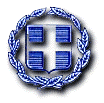 ΥΠΟΥΡΓΕΙΟ EΡΓΑΣΙΑΣ  ΚΑΙ ΚΟΙΝΩΝΙΚΩΝ ΥΠΟΘΕΣΕΩΝΓΡΑΦΕΙΟ ΤΥΠΟΥ                                                                                                Δελτίο Τύπου                                                                               Αθήνα  24-03-2020Δήλωση Υπ. Εργασίας & Κοινωνικών Υποθέσεων κ. Γιάννη Βρούτση για την εξειδίκευση των έκτακτων μέτρων Η κυβέρνηση ενιαία, οργανωμένα και συντονισμένα και τα συναρμόδια Υπουργεία Εργασίας, Οικονομικών και Ανάπτυξης συμμετέχουν ενεργά και αποφασιστικά για την γρήγορη και αποτελεσματική ανακούφιση των εργαζόμενων, των άνεργων, των επιχειρήσεων που επλήγησαν από την πρωτοφανή πανδημία του κορονοϊού.Υλοποιούμε σταδιακά ένα ολοκληρωμένο δίκτυ προστασίας για εργαζόμενους και επιχειρήσεις με σκοπό να διαφυλάξουμε πάση θυσία την κοινωνική συνοχή και να κρατήσουμε την ελληνική οικονομία ζωντανή. Ενωμένοι όλοι μαζί θα ξεπεράσουμε τα δύσκολα που βασανίζουν την Ελλάδα και θα κερδίσουμε ότι χάσαμε. Η πρόσφατη δέσμη μέτρων συνοψίζεται στα εξής:Α. ΜΕΤΡΑ ΓΙΑ ΕΡΓΑΖΟΜΕΝΟΥΣΓια τους εργαζόμενους στους οποίους έχει γίνει προσωρινή αναστολή της σύμβασης εργασίας από τις επιχειρήσεις (δηλαδή με διοικητική εντολή ή έχουν κλείσει ή έχουν χαρακτηριστεί πληττόμενες) προβλέπεται:Η αποζημίωση των 800 ευρώ, που είναι ακατάσχετη, αφορολόγητη και μη συμψηφιστέα.Η αναστολή καταβολής φορολογικών υποχρεώσεων και των δόσεων ρυθμίσεων φορολογικών οφειλών.Η πλήρης κάλυψη των ασφαλιστικών τους οφειλών, επί του ονομαστικού τους μισθού, για 45 ημέρες.Η παροχή έκπτωσης 25% επί των βεβαιωμένων οφειλών ΔΟΥ και των δόσεων ρυθμίσεων βεβαιωμένων φορολογικών οφειλών εφόσον καταβληθούν στην προβλεπόμενη τους ημερομηνία.Η αναστολή πληρωμών χρεολυσίων δανείων προς τις τράπεζες για τους συνεπείς δανειολήπτες.Η καταβολή του 60% του μισθώματος της οικίας τους για τους εργαζόμενους στις επιχειρήσεις που το κράτος ανέστειλε προσωρινά τη λειτουργία τους, από την στιγμή που αυτή είναι α’ κατοικία.Η διασφάλιση της καταβολής του Δώρου Πάσχα για όλους τους εργαζόμενους του ιδιωτικού τομέα.Η διασφάλιση των εργασιακών δικαιωμάτων, ακόμη και στην περίπτωση εφαρμογής της αναστολής της σύμβασης εργασίας τους, με την απαγόρευση των απολύσεων και τη ρήτρα διατήρησης των θέσεων εργασίας.Β. ΜΕΤΡΑ ΓΙΑ ΕΛΕΥΘΕΡΟΥΣ ΕΠΑΓΓΕΛΜΑΤΙΕΣ ΚΑΙ ΑΥΤΟΑΠΑΣΧΟΛΟΥΜΕΝΟΥΣΣτις περιπτώσεις ελεύθερων επαγγελματιών, αυτοαπασχολούμενων και ατομικών επιχειρήσεων (που απασχολούν μέχρι 5 εργαζόμενους και είναι στους ΚΑΔ) προβλέπονται:(α) Για τους επαγγελματίες και εργοδότες, επιπρόσθετα, αποζημίωση 800 ευρώ.(β) Για τους εργαζόμενους αυτών ισχύει ότι και για τους εργαζόμενους των επιχειρήσεων που είναι σε ΚΑΔ.Στις ειδικές περιπτώσεις επιστημονικών κλάδων (οικονομολόγοι και λογιστές, μηχανικοί, δικηγόροι, ιατροί, εκπαιδευτικοί και ερευνητές), προβλέπονται:(α) Για τους επαγγελματίες και εργοδότες ότι και για τις επιχειρήσεις που έχουν πληγεί σημαντικά, με πρόσθετη παροχή ειδικών επιδοτούμενων προγραμμάτων κατάρτισης και στήριξης για την προσαρμογή στα νέα ψηφιακά δεδομένα, ώστε να προωθηθεί και να επεκταθεί η εξ αποστάσεως επαγγελματική δραστηριότητα.(β) Για τους εργαζόμενους αυτών ισχύει ότι και για τους εργαζόμενους των επιχειρήσεων που είναι σε ΚΑΔ.Αναστολή καταβολής των τρεχουσών ασφαλιστικών εισφορών προς τους φορείς κοινωνικής ασφάλισης, περιόδου απασχόλησης μηνών Φεβρουαρίου και Μαρτίου 2020. Η εξόφλησή των εισφορών των παραπάνω μηνών θα γίνει τμηματικά σε 4 μηνιαίες δόσεις αρχής γενομένης από την 1η Σεπτεμβρίου του 2020. Αναστολή της καταβολής των δόσεων των ενεργών ρυθμίσεων- ανεξαρτήτως των διατάξεων που τις διέπουν- των οποίων η υποχρέωση καταβολής λήγει εντός της περιόδου Μαρτίου 2020 έως και 31 Μαΐου του 2020. Οι οφειλές αυτές και οι ρυθμίσεις παγώνουν και θα αρχίσουν να εξοφλούνται από την 1η Ιουνίου 2020. Η μείωση κατά 25% των τρεχουσών ασφαλιστικών εισφορών προς τους φορείς κοινωνικής ασφάλισης περιόδου απασχόλησης Φεβρουαρίου και Μαρτίου 2020 εφόσον εξοφληθούν στη προβλεπόμενη ημερομηνία. Γ. ΜΕΤΡΑ ΓΙΑ ΤΟΥΣ ΑΝΕΡΓΟΥΣ Παράταση καταβολής τακτικής επιδότησης ανεργίας, καθώς και του επιδόματος μακροχρονίως ανέργων και του βοηθήματος ανεργίας σε ελεύθερους επαγγελματίες και αυτοαπασχολούμενους για 2 μήνες σε όσους το δικαίωμα επιδότησης που έληξε ή θα λήξει το πρώτο τρίμηνο του 2020. Αποζημίωση ύψους 800 ευρώ για όσους έχουν αποχωρήσει οικιοθελώς ή έχουν απολυθεί από 1/3/2020 έως 20/3/2020 εφόσον δεν λαμβάνουν επίδομα ανεργίας. ΣΥΝΟΨΗ:Άρα αυτοί που είναι δικαιούχοι της αποζημίωσης ειδικού σκοπού ύψους 800 ευρώ είναι οι εργαζόμενοι που έχουν μπει σε καθεστώς αναστολής της σύμβασης εργασίας, οι ελεύθεροι επαγγελματίες και αυτοαπασχολούμενοι που βάσει ΚΑΔ πλήττονται (εκτός από τις προαναφερόμενες ειδικές περιπτώσεις επιστημονικών κλάδων) και οι εργαζόμενοι αυτών καθώς και όλοι όσοι έμειναν άνεργοι ή οικιοθελώς αποχώρησαν από 1η Μαρτίου μέχρι 20 Μαρτίου. Δ. ΜΕΤΡΑ ΓΙΑ ΤΙΣ ΕΠΙΧΕΙΡΗΣΕΙΣ Στις περιπτώσεις των επιχειρήσεων που πλήττονται, είτε γιατί το κράτος ανέστειλε προσωρινά τη λειτουργία τους είτε γιατί βρίσκονται στην επικαιροποιημένη λίστα των ΚΑΔ, προβλέπονται:Η αναστολή καταβολής φορολογικών υποχρεώσεων και δόσεων ρυθμίσεων φορολογικών οφειλών.Η αναστολή καταβολής ασφαλιστικών υποχρεώσεων και δόσεων ρυθμίσεων ασφαλιστικών οφειλών. Συγκεκριμένα:α)Παράταση προθεσμίας καταβολής τρεχουσών ασφαλιστικών εισφορών μηνών Φεβρουαρίου και Μαρτίου 2020 οι οποίες δύναται να καταβληθούν έως 30/9/2020 και έως 31/10/2020 αντίστοιχα. β)Τρίμηνη παράταση της προθεσμίας καταβολής δόσεων ενεργών ρυθμισμένων εργοδοτών-επιχειρήσεων οι οποίες ήταν απαιτητές στις 31/3/2020 καθώς και όλων των επόμενων μηνιαίων δόσεων της κάθε ρύθμισης.  Η παροχή έκπτωσης 25% επί των βεβαιωμένων οφειλών ΔΟΥ, των δόσεων ρυθμίσεων βεβαιωμένων οφειλών (εκτός ΦΠΑ) σε περίπτωση που δεν γίνει αξιοποίηση της αναστολής και καταβληθούν στα, αρχικώς, προβλεπόμενα χρονικά περιθώρια.Η αναστολή πληρωμών χρεολυσίων δανείων προς τις τράπεζες για τις συνεπείς επιχειρήσεις.Η καταβολή του 60% του μισθώματος του επαγγελματικού ακινήτου στις επιχειρήσεις που το κράτος ανέστειλε προσωρινά τη λειτουργία τους.Η δυνατότητα καταβολής του Δώρου Πάσχα προς τους εργαζόμενους επεκτείνεται μέχρι το καλοκαίρι. Αντίθετα ισχύει η υποχρέωση καταβολής του στις προθεσμίες του ισχύοντα νόμου στις λοιπές επιχειρήσεις. Η συμμετοχή στο χρηματοδοτικό σχήμα της επιστρεπτέας προκαταβολής από το κράτος προς τις επιχειρήσεις, με εκτεταμένο χρονικό ορίζοντα αποπληρωμής και περίοδο χάριτος.Η συμμετοχή σε ειδικά χρηματοδοτικά σχήματα επιδότησης επιτοκίου ενήμερων επιχειρηματικών δανείων, εγγυήσεων για χορήγηση δανείων, επιχειρηματικών και επενδυτικών δανείων με επιδότηση επιτοκίου.Η δυνατότητα αξιοποίησης του καθεστώτος αναστολής της σύμβασης εργασίας για τις επιχειρήσεις στην περίμετρο των ΚΑΔ που θα ανακοινωθούν.Ε. ΕΙΔΙΚΕΣ ΠΛΑΤΦΟΡΜΕΣ ΑΠΟΖΗΜΙΩΣΗΣ – ΜΙΣΘΩΜΑΤΑ ΓΙΑ ΕΡΓΑΖΟΜΕΝΟΥΣ ΚΑΙ ΕΠΙΧΕΙΡΗΣΕΙΣ Υπογράφτηκαν και αναρτήθηκαν, σήμερα, οι δύο ιδιαίτερα σημαντικές υπουργικές αποφάσεις του Υπουργείου Εργασίας & Κοινωνικών Υποθέσεων με τις οποίες δίνεται η δυνατότητα υλοποίησης των πρόσφατων πρωτοβουλιών της κυβέρνησης για την αντιμετώπιση των συνεπειών της πανδημίας του κορονοϊού στους εργαζόμενους και τις επιχειρήσεις: Την αποζημίωση ειδικού σκοπού για τους εργαζομένους ύψους 800 ευρώ καθώς και την στήριξη εργαζόμενων-επιχειρήσεων μέσα από την μείωση των μισθωμάτων (κύριας κατοικίας- επαγγελματικά).Παράλληλα, είναι έτοιμα τα δύο ηλεκτρονικά έντυπα, που αφορούν εργοδότες και εργαζομένους, τα οποία θα κατατίθενται στις δύο ειδικές πλατφόρμες που ετοιμάστηκαν σε πολύ γρήγορο χρόνο: Η μία ηλεκτρονική πλατφόρμα θα είναι για τους εργοδότες η οποία θα ανοίξει σήμερα και θα βρίσκεται στο Πληροφοριακό Σύστημα Εργάνη και η ειδική πλατφόρμα για τους εργαζόμενους supportemployees.yeka.gr θα βρίσκεται στον ιστότοπο της Γενικής Γραμματείας Εργασίας του Υπουργείου και θα ανοίξει την επόμενη εβδομάδα.  